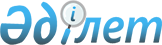 "Негізгі (өмірлік маңызды) дәрілік заттардың тізімін бекіту туралы" Қазақстан Республикасы Денсаулық сақтау министрінің м.а. 2004 жылғы 22 желтоқсандағы N 883 бұйрығына өзгерістер мен толықтырулар енгізу туралы
					
			Күшін жойған
			
			
		
					Қазақстан Республикасы Денсаулық сақтау министрінің 2007 жылғы 4 желтоқсандағы N 716 Бұйрығы. Қазақстан Республикасының Әділет министрлігінде 2007 жылғы 13 желтоқсанда Нормативтік құқықтық кесімдерді мемлекеттік тіркеудің тізіліміне N 5037 болып енгізілді. Күші жойылды - Қазақстан Республикасы Денсаулық сақтау министрінің 2011 жылғы 12 желтоқсандағы № 890 бұйрығымен      Ескерту. Бұйрықтың күші жойылды - ҚР Денсаулық сақтау министрінің 2011.12.12 № 890 (қол қойған күнінен бастап күшіне енеді) бұйрығымен.

      "Дәрілік заттар туралы" Қазақстан Республикасының 2004 жылғы 13 қаңтардағы  Заңын  іске асыру мақсатында  БҰЙЫРАМЫН: 

      1. "Негізгі (өмірлік маңызды) дәрілік заттардың тізімін бекіту туралы" Қазақстан Республикасы Денсаулық сақтау министрінің м.а. 2004 жылғы 22 желтоқсандағы N 883 бұйрығына өзгерістер мен толықтырулар енгізу туралы" (Нормативтік құқықтық актілерінің Мемлекеттік тіркеу тізіліміне N 4503 тіркелген) Қазақстан Республикасы Денсаулық сақтау министрінің м.а. 2006 жылғы 14 желтоқсандағы  N 617 , "Негізгі (өмірлік маңызды) дәрілік заттардың тізімін бекіту туралы" Қазақстан Республикасы Денсаулық сақтау министрінің м.а. 2004 жылғы 22 желтоқсандағы N 883 бұйрығына өзгерістер мен толықтырулар енгізу туралы" (Нормативтік құқықтық актілерінің Мемлекеттік тіркеу тізіліміне N 4003 тіркелген, 2006 жылғы 25 қаңтардағы "Заң газеті" N 11 (991) шығарылған) Қазақстан Республикасы Денсаулық сақтау министрінің 2005 жылғы 23 желтоқсандағы  N 636  бұйрықтарымен өзгерістер мен толықтырулар енгізілген (Нормативтік құқықтық актілерінің Мемлекеттік тіркеу тізіліміне 2005 жылғы 6 қаңтарда N 3331 тіркелген, 2005 жылғы 28 желтоқсандағы "Заң газеті" N 243-244 (977-978) шығарылған) "Негізгі (өмірлік маңызды) дәрілік заттардың тізімін бекіту туралы" Қазақстан Республикасы Денсаулық сақтау министрінің м.а. 2004 жылғы 22 желтоқсандағы  N 883  бұйрығына мынадай өзгерістер мен толықтырулар енгізілсін: 

      көрсетілген бұйрықпен бекітілген 1-қосымшада "Негізгі (өмірлік маңызды) дәрілік заттардың тізімінің негізгі тізбесі": 

      4-бөлімде "Улану кезінде қолданылатын у қайырғылар және басқа да субстанциялар": 

      4.2-кіші бөлімде "Спецификалық": 

      мынадай мазмұнды жолдармен толықтырылсын: 

      "DL-метионин 250 мг таблетка"; 

      5-бөлімде "Құрысуға қарсы және қояншыққа қарсы дәрілік заттар": 

      "Фенобарбитал" жолында "таблетка 50 мг, 100 мг" деген сөздер мынадай редакцияда жазылсын "таблетка 15-100 мг; инъекцияға арналған ерітінді; 200 мг/мл (натрий фенобарбиталы); пероральді ерітінді; 15 мг/5 мл (фенобарбитал) немесе 5 мл (натрий фенобарбиталы)"; 

      6-бөлімде. "Микробқа және паразитке қарсы дәрілік заттар": 

      6.4.2.1.-кіші бөлімде "Кері транскриптазаның нуклеозидті тежегіштері": 

      "Диданозин" жолында "инъекциялық ерітінді дайындауға арналған 2000 мг ұнтақ" деген сөздер мынадай редакцияда жазылсын "ішке қабылдауға арналған ерітінді дайындауға арналған 2000 мг ұнтақ флаконда"; 

      "Ставудин" жолында "пероральді ерітіндіге арналған 5 мг/5 мл ұнтақ" деген сөздер мынадай редакцияда жазылсын "ішке қабылдауға арналған ерітінді дайындауға арналған 1 мг/1 мл ұнтақ флаконда"; 

      мынадай мазмұнды жолдармен толықтырылсын: 

      "Абакавир (АВС) пероральді ерітінді 100 мг (сульфат түрінде)/5 мл; таблетка 300 мг (сульфат түрінде); 

      Эмтрицитабин капсула 200 мг; пероральді ерітінді 10 мг/мл;       "Тенофовир дизопроксил фумарат таблетка 300 мг (тенофовир дизопроксил фумарат - эквивалент 245 мг дизопроксил тенофовирі)"; 

      6.4.2.2.-кіші бөлімде "Кері транскриптазаның нуклеозидті емес тежегіштері": 

      мынадай мазмұнды жолмен толықтырылсын: 

      "Эфавиренз капсула 50 мг; 100 мг; 200 мг; пероральді ерітінді 150 мг/5 мл; таблетка 600 мг"; 

      6.4.2.3.-кіші бөлімде "Протеаза тежегіштері": 

      мынадай мазмұнды жолдармен толықтырылсын: 

      "Лопинавир + Ритонавир капсула 133,3 мг/33,3 мг; пероральді ерітінді 400 мг/100 мг/5 мл"; 

      "Ритонавир пероральді ерітінді 400 мг/5 мл; пероральді қатты дәрілік нысан 100 мг"; 

      "Белгілі мөлшерлі дәрілік заттардың үйлесімі"; 

      "Эфавиренз + эмтрицитабин + тенофовир таблетка 600 мг/200 мг/ 300 мг;  

      "Эмтрицитабин + тенофовир таблетка 600 мг/200 мг/ 300 мг;       "Ставудин + ламивудин + невирапин таблетка 30 мг/150 мг/200 мг"; 

      "Зидовудин + ламивудин таблетка 300 мг/150 мг"; 

      "Зидовудин + ламивудин+ невирапин таблетка 300 мг/150 мг/200 мг"; 

      6.5.-бөлімде "Протозойға қарсы дәрілік заттар": 

      6.5.4.-кіші бөлімде "Пневмоцистоз бен токсоплазмозда қолданылатын дәрілік заттар": 

      мынадай мазмұнды жолмен толықтырылсын: 

      "Пириметамин таблетка 25 мг"; 

      10-бөлімде "Қанға әсер ететін дәрілік заттар": 

      10.2-кіші бөлімде "Коагуляцияға әсер ететін дәрілік заттар": 

      мынадай мазмұнды жолмен толықтырылсын: 

      "Фитоменадион инъекцияға арналған ерітінді 10 мг/мл ампулада 5 мл; таблетка 10 мг"; 

      12-бөлімде "Жүрек-қан тамыр дәрілік заттары": 

      12.1-кіші бөлімде "Антиангиналдық дәрілік заттар": 

      "Верапамил гидрохлориді" жолында "таблетка 40 мг, 80 мг" деген сөздерден кейін "инъекцияға арналған ерітінді 2,5 мг (гидрохлорид)/мл 2 мл ампулада"; 

      "Нитроглицерин" жолында "таблетка 0,0005 г; инъекцияға арналған ерітінді 0,1 % аэрозоль" деген сөздер "таблетка 0,0005 г; инфузияға арналған 1 мг/мл ерітінді дайындауға арналған концентрат ампулада; аэрозоль" деген сөздермен ауыстырылсын; 

      12.2-кіші бөлімде "Аритмияға қарсы дәрілік заттар": 

      "Верапамил гидрохлориді" жолында "таблетка 40 мг, 80 мг" деген сөздерден кейін "инъекцияға арналған ерітінді: 2,5 мг (гидрохлорид)/мл 2 мл ампулада"; 

      12.3-кіші бөлімде "Гипертензияға қарсы дәрілік заттар": 

      мынадай мазмұнды жолмен толықтырылсын: 

      "Гидралазин* инъекцияға арналған 20 мг ұнтақ (гидрохлорид) ампулада; таблетка 25 мг, 50 мг (гирохлорид); * гидралазин тек жүктіліктен пайда болған ауыр гипертензияны жедел енгізу жағдайында ғана қолдану мақсатында."; 

      12.5.-кіші бөлімде "Тромбқа қарсы дәрілік заттар": 

      "Ацетилсалицил қышқылы" жолында "таблетка 100-500 мг" деген сөздер мынадай редакцияда жазылсын "таблетка 75-500 мг"; 

      13-бөлімде "Дерматологиялық дәрілік заттар (жергілікті қолдануға арналған)": 

      13.1-кіші бөлімде "Грибокқа қарсы дәрілік заттар": 

      "Тербинафин" жолында "крем 1 %" деген сөздерден кейін ", гель 1%"; 

      17-бөлімде "Ас қорыту органдары ауырған кезде қолданылатын дәрілік заттар": 

      17.7.2.- кіші бөлімде "Диареяға қарсы (сиптоматикалық) дәрілік заттар": 

      мынадай мазмұнды жолмен толықтырылсын: 

      "Цинк сульфаты* пероральді ерітінді 10 мг стандартты дәрілік қалыпқа; таблетка 10 мг стандартты дәрілік қалыпқа; * Ауыр диарея жағдайында цинк сульфаты пероральді регидратацияға арналған тұзды құрамдарға қосымша құрал ретінде қолданылуы керек"; 

      19-бөлімде "Иммунологиялық заттар": 

      19.3-кіші бөлімде "Вакциналар": 

      мынадай мазмұнды жолмен толықтырылсын: 

      "Дифтерия-көк жөтел-тырысқақ вакцинасы+b гемофильдік инфекция вакцинасы инъекция түрінде"; 

      "Дифтерия-көк жөтел-тырысқақ вакцинасы+гепатит В-ге қарсы вакцина+b гемофильдік инфекция вакцинасы инъекция түрінде"; 

      "Қызылша, қызамық және эпидемиялық паротитке қарсы вакцина инъекция түрінде"; 

      21-бөлімде "Офтальмологиялық дәрілер": 

      21.2- кіші бөлімде "Қабынуға қарсы заттар": 

      мынадай мазмұнды жолмен толықтырылсын: 

      "Натрий диклофенакы көз тамшылары 0,1 %"; 

      21.3-кіші бөлімде "Жергілікті анестетиктер": 

      мынадай мазмұнды жолмен толықтырылсын: 

      "Оксибупрокаин көз тамшылары 0,4 %"; 

      24-бөлімде "Психотерапиялық дәрілік заттар": 

      24.1-кіші бөлімде "Психикаға қарсы дәрілік заттар": 

      "Трифлуоперазин" жолы алынып тасталсын; 

      24.4. кіші бөлімде "Обсессивтік-компульсивтік бұзылыстарда және паникалық шабуылдарда қолданылатын дәрілік заттар": 

      "Кломипрамин" жолы алынып тасталсын; 

      26-бөлімде "Су, электролит және қышқылдық-негіздік тепе-теңдік бұзылуын түзету үшін қолданылатын ерітінділер": 

      26.2-кіші бөлімде "Парентеральді ерітінділер": 

      мынадай мазмұнды жолмен толықтырылсын: 

      "Күрделі ерітінді натрий лактаты инъекцияға арналған ерітінді"; 

      Көрсетілген бұйрықпен бекітілген 2-қосымшада "Негізгі (өмірлік маңызды) дәрілік заттардың қосымша тізімі": 

      1-бөлімде "Анестетиктер": 

      1.1- кіші бөлімде "Жалпы анестезияға арналған заттар және оттегі": 

      мынадай мазмұнды жолмен толықтырылсын: 

      "Севофлуран ингаляциялық анестезияға арналған сұйықтық, 250 мл"; 

      5-бөлімде "Құрысуға қарсы және қояншыққа қарсы дәрілік заттар": 

      "Топирамат" жолында "25 мг" сөзден кейін ", 50 мг" деген сөзбен толықтырылсын; 

      6-бөлімде "Микробқа қарсы және паразитке қарсы дәрілік заттар": 

      6.2.4-кіші бөлімде "Туберкулезге қарсы дәрілік заттар": 

      "Туберкулездің резистентті формаларын емдеуге арналған резервтік туберкулезге қарсы заттарды (MDR-TB) БДҰ туберкулезбен күрес бойынша (D) стандарттарын ұстанатын арнайы мекемелерде қолдану керек"; 

      мынадай мазмұнды жолмен толықтырылсын: 

      "Моксифлоксацин таблетка 400 мг; инфузияға арналған ерітінді 400 мг/250 мл"; 

      6.4.-кіші бөлімде "Вирусқа қарсы дәрілік заттар": 

      6.4.1-кіші бөлімде "Герпесте қолданылатын дәрілік заттар": 

      мынадай мазмұнды жолмен толықтырылсын: 

      "Валацикловир таблетка 500 мг"; 

      6.5.4.-кіші бөлімде "Пневмоцитоз бен токсоплазмозда қолданылатын дәрілік заттар": 

      мынадай мазмұнды жолдармен толықтырылсын: 

      "Пентамидин таблетка 200 мг; 300 мг"; 

      8-бөлімде "Антинеопластикалық және иммуносупрессивтік дәрілік заттар мен паллиативтік емдеу кезінде сырқаттарды күту үшін қолданылатын дәрілік заттар": 

      8.2-кіші бөлімде "Цитоуытты дәрілік заттар": 

      "L-Аспарагиназа" жолының атауын мынадай редакцияда "Аспарагиназа" жазылсын; 

      "Базиликсимаб" жолында "25 мг" сөзі мынадай редакцияда "20 мг" жазылсын; 

      мынадай мазмұнды жолдармен толықтырылсын: 

      "Пеметрексид инфузияға арналған ерітінді дайындауға арналған 500 мг лиофилизат"; 

      "Тегафур капсула 400 мг"; 

      8.3-кіші бөлімде "Гормональдық және антигормональдық дәрілік заттар": 

      мынадай мазмұнды жолмен толықтырылсын: 

      "Фулвестрант бұлшықет инъекцияларына арналған ерітінді 250 мг/5 мл"; 

      10-бөлімде "Қанға әсер ететін дәрілік заттар": 

      10.1-кіші бөлімде "Анемияға қарсы дәрілік заттар": 

      "Эпоэтин" жолында "10 000 МЕ" сөзден кейін ", 40 000 МЕ" деген сөзбен толықтырылсын; 

      10.2-кіші бөлімде "Коагуляцияға әсер ететін дәрілік заттар": 

      мынадай мазмұнды жолмен толықтырылсын: 

      "Фондапаринукс тері астына енгізуге арналған ерітінді, 2,5 мг/0,5 мл; 5 мг/0,4 мл; 7,5 мг/0,6 мл шприцтерде"; 

      11-бөлімде "Қаннан алынатын препараттар, плазмаалмастырғыш заттар және парентеральді қоректенуге арналған заттар": 

      11.2-кіші бөлімде "Арнайы қолдануға арналған қан плазмасы фракциялары": 

      мынадай мазмұнды жолмен толықтырылсын: 

      "Ингибиторға қарсы коагулянтты кешен инфузияға арналған лиофилизат 500 ӘБ, 1000 ӘБ"; 

      12-бөлімде "Жүрек-қан тамыр дәрілік заттар": 

      12.1-кіші бөлімде "Аритмияға қарсы дәрілік заттар": 

      "Изосорбид-5-мононитрат" жолында ", 60 мг" сөзден кейін "; таблетка 20 мг, 50 мг" сөздерімен толықтырылсын; 

      12.3-кіші бөлімде "Гипертензияға қарсы дәрілік заттар": 

      "Бисопролол фумараты" жолында "таблетка 5 мг, 10мг" деген сөздер мынадай редакцияда жазылсын "таблетка 2,5 мг, 5 мг, 10 мг"; мынадай мазмұнды жолмен толықтырылсын: 

      "Небиволол таблетка 5 мг"; 

      "Периндоприл/Индапамид таблетка 2 мг/0,625 мг; 4 мг/1,25 мг"; 

      12.4-кіші бөлімде "Жүрек жеткіліксіздігі кезінде қолданылатын дәрілік заттар": 

      мынадай мазмұнды жолмен толықтырылсын: 

      "Ивабрадин таблетка 2 мг/0,625 мг; 4 мг/1,25 мг"; 

      12.6-кіші бөлімде "Тамыр қысылуын тудыратын артерия ауруларында қолданылатын дәрілік заттар": 

      "Алпростадил" жолында "инфузиялық ерітінді дайындауға арналған лиофилизирленген 20 мкг ұнтақ" деген сөздер мынадай редакцияда жазылсын "инфузиялық ерітінді дайындауға арналған 20 мкг лиофилизат"; 

      14-бөлімде "Диагностиктер": 

      14.2-кіші бөлімде "Рентгеноконтрастылы дәрілер": 

      мынадай мазмұнды жолмен толықтырылсын: 

      "Гадопентетовая қышқылы инъекцияға арналған ерітінді 469,01 мг/мл"; 

      17-бөлімде "Ас қорыту органдары ауырған кезде қолданылатын дәрілік заттар": 

      17.5.-кіші бөлімде "Спазмолитикалық дәрілік заттар": 

      мынадай мазмұнды жолмен толықтырылсын: 

      "Мебеверин гидрохлориді ұзартылған әсерлі капсула 200 мг"; 

      18-бөлімде "Гормондар, басқа эндокриндік дәрілік заттар мен контрацептивтер": 

      18.1-кіші бөлімде "Кортикостероидтар және оның жасанды аналогтары": 

      мынадай мазмұнды жолмен толықтырылсын: 

      "Мазипредон инъекцияға арналған ерітінді 30 мг/мл"; 

      18.3-кіші бөлімде "Контрацептивтер": 

      "Этинилэстрадиол+дезогестрел" жолында "15 мкг," деген сөзден кейін "30 мкг+15 мкг" деген сөздермен толықтырылсын; 

      19-бөлімде "Иммунологиялық заттар": 

      19.3-кіші бөлімде Иммуномодуляторлар. Цитокиндер": 

      "Интерферон - бета 1 а, 1 в" жолында "ерітінділерді" деген сөзден кейін "6 млн. МЕ," деген сөзбен толықтырылсын және ары қарай мәтін бойынша; 

      "Пэгинтерферон - альфа 2 b" жолында "инъекциялық ерітінділерді дайындауға арналған лиофилизирленген ұнтақ 100 мкг флаконда" деген сөздер мынадай редакцияда жазылсын "инъекциялық ерітінділерді дайындауға арналған лиофилизирленген ұнтақ және еріткіш 50 мкг, 80 мкг, 100 мкг, 120 мкг"; 

      "Бактериалық лизаттар, рибосомалар кешені" жолында "750 мкг," деген сөзден кейін "капсула 7 мг, 3,5 мг," деген сөздермен толықтырылсын және ары қарай мәтін бойынша; 

      22-бөлімде "Миометрияның жиырылғыштық белсенділігін жоғарылататын немесе төмендететін заттар": 

      22.1.-кіші бөлімде "Миометрияның жиырылғыштық белсенділігін жоғарылататын заттар": 

      мынадай мазмұндағы жолмен толықтырылсын: 

      "Мифепристон* таблетка 200 мг* мұқият медициналық бақылауды талап етеді"; 

      "Мизопростол* таблетка 200 мг* мұқият медициналық бақылауды талап етеді"; 

      24-бөлімде "Психотерапиялық дәрілік заттар": 

      24.1-кіші бөлімде "Антипсихотикалық дәрілік заттар": 

      мынадай мазмұндағы жолдармен толықтырылсын: 

      "Арипипразол таблетка 5 мг, 10 мг, 15 мг, 30 мг"; 

      "Палиперидон ұзартылған әсерлі таблетка 6 мг"; 

      24.2-кіші бөлімде "Көңіл-күй бұзылғанда қолданылатын дәрілік заттар": 

      "Имипрамин" жолы алынып тасталсын; 

      мынадай мазмұндағы жолмен толықтырылсын: 

      "Дулоксетин капсула 60 мг"; 

      24.5-кіші бөлімде "Метаболизм және ми қанайналысын жақсартатын дәрілік заттар": 

      "Гинкго Билоба" сөздері мынадай редакцияда жазылсын "Стантизирленген гинкго билоба экстракті EGb 761"; 

      "Бұзау қанынан депротеинизирленген гемодериват" жолында "40 мг/мл," деген сөзден кейін "42,5 мг/мл," деген сөздермен толықтырылсын және ары қарай мәтін бойынша; 

      мынадай мазмұндағы жолмен толықтырылсын: 

      "Цитиколин инъекцияға арналған ерітінді 500 мг/4,0 мл, 1000 мг/4,0 мл; ішке қабылдауға арналған ерітінді 30 мл"; 

      мынадай мазмұндағы жолмен толықтырылсын: 

      "Балалардың бұзылған көңіл аудару мен гипербелсенділігі синдромын емдеуде қолданылатын дәрілік заттар" 24.7.-кіші бөліммен толықтырылсын: 

      мынадай мазмұндағы жолмен толықтырылсын: 

      "Метилфенидат ұзартылып босап шығарылатын таблетка 18 мг, 36 мг, 54 мг"; 

      26-бөлімде "Су, электролитті және қышқылдық-негіздік тепе-теңдік бұзылуын түзету үшін қолданылатын ерітінділер": 

      26.2-кіші бөлімде "Парентеральді ерітінділер": 

      "Натрий хлориді - 6,0; калий хлориді - 0,39, магний хлориді - 0,19; натрий гидрокарбонаты - 0,65; бір ауысымды натрий фосфаты - 0,2; глюкоза - 2,0 көктамыр инъекцияларына арналған 200,0 мл эмульсия". 

      2. Қазақстан Республикасы Денсаулық сақтау министрлігінің Фармацевтикалық бақылау комитеті (Машкеев Б.А.) осы бұйрықты белгіленген тәртіпте Қазақстан Республикасы Әділет министрлігіне мемлекеттік тіркеуге жіберсін. 

      3. Қазақстан Республикасы Денсаулық сақтау министрлігі Ұйымдастыру-құқықтық жұмыс департаменті (Мұхамеджанов Ж.М.) осы бұйрықты Қазақстан Республикасы Әділет министрлігінде мемлекеттік тіркелгеннен кейін бұқаралық ақпарат құралдарында ресми жариялауды қамтамасыз етсін. 

      4. Осы бұйрықтың орындалуын бақылау Қазақстан Республикасының Денсаулық сақтау вице-министрі Қ.Т.Омаровқа жүктелсін. 

      5. Осы бұйрық ресми жарияланған күнінен бастап қолданысқа енгізіледі.        Министр 
					© 2012. Қазақстан Республикасы Әділет министрлігінің «Қазақстан Республикасының Заңнама және құқықтық ақпарат институты» ШЖҚ РМК
				